SZOLNOKI KODÁLY KÓRUS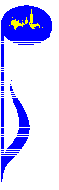 Közhasznú Kulturális Egyesület. Adószáma: 18822623-1-16. 5000Szolnok,Bimbó u.49.B E S Z Á M O L Óa 2018-ban végzett alapcél szerinti közhasznú kulturális tevékenységről.A 97.éves Szolnoki Kodály Kórus ebben az évben ünnepli egyesületté válásának 25. évfordulóját. Az Ezüst Pelikán Díjas,Megyei Príma Díjas kórus 1998 óta közhasznú kulturális egyesület.A kórus tagsága és vezetősége arra törekszik, hogy nagy múltú együttesünk továbbra is városunk és megyénk példamutatóan meghatározó zenei szereplője legyen akóruskultúra ápolásában,a hagyományőrzés és az ének-zenei nevelés területén.A Szolnoki Kodály Kórus jelenleg a legnagyobb létszámú amatőr nőikar,a MÁV Férfikórus Szolnokkórussal együttműködve vegyeskar,mely felkészültsége,készsége alapján a városunk, megyénk zenei életében meghatározó szerepet tölt be. A város főzenei igazgatója IzakiMasahiro és az általa dirigált Szolnoki Szimfonikusok a tervezett koncertek kivitelezésében a múlt évben is számítottak kórustagjainkra. A társadalmi rendezvényeken önállóan és a Légierő Zenekar Szolnok együttessel,valamint más énekkarokkal léptünk fel. A rendezvényekről készült Városi TV felvételeit azok is láthatják,akik nem tudnak az előadásokon részt venni.Zenei sikereink eléréshez együttműködünk a Szolnoki Szimfonikus Zenekarral,a Bartók Béla Kamarakórussal,helyi és más együttesekkel. Egy-egy fellépésre támogatóan sorainkba fogadunk énekeseket, szólistákat, hangszeres kísérőket, és tagjainkat is várják a zenei projektek megvalósításába. A gyermekkórusok tagjainak példát és célt mutatunk,várjuk őket tagjaink sorába. Munkásságunk beleillik Szolnok Megyei Jogú Város Közgyűlésének közművelődési politikájába, melyet eddig minden évben önkormányzati támogatás nyújtásával ismert el.2018-ban az alábbi szerepléseink voltak:Január 13-án a Szolnoki Sportcsarnokban került bemutatásra az újévi gála”Napszédítők”címmel.A Szolnoki Szimfonikus Zenekar, a 150 fős kórus és a MÁNE tánckara és zenekara nagysikerű előadást mutatott be,melynek fő műsora az „Ecseri lakodalmas” volt,3000 néző előtt.Április 14-én a cseresznyéséről híres Nagykörű község Cseresznye virágzás Ünnepén magyar és japán népdalok előadásával mutatkoztunk be vidéken.Május 26-án „Tavaszi Koncert” címmel a szolnoki közönségnek adtunk közös hangversenyt a MÁV Férfikórus Szolnok együttessel, mellyel 2017-ben kötöttünk szakmai együttműködési megállapodást annak érdekében,hogy fennmaradjon, tagságában bővüljön, hangzásában megújuljon mindkét együttes.Július 2-ána Semmelweis napi városházi ünnepségen szerepeltünk.Július 7-én a szolnoki Tiszaligeti Strandon megtartott Vasutasnap nagysikerű fellépői voltunk.Augusztus 4-én a Szolnoki Szimfonikus Zenekar Parti-Túra fesztiválja hangversenyén a szolnoki Hild téren a YuzaiVegyeskarral (Japán) léptünk felSzeptember 1. Szolnok Napja,a MÁV Állomáson énekeltünk a Légierő Zenekar Szolnok kíséretében a nosztalgia vonat fogadása alkalmából.Szeptember 29-én a VIII. Székesfehérvári Kórustalálkozóra kaptunk meghívást,és nőikarunk elnyerte a 2013-ban alapított VOX MIRABILIS VÁNDORDÍJAT.Október 8-án Szolnokon került bemutatásra Brahms: Német Requiem műve,a Szolnoki Szimfonikus Zenekarral, a Pécsi Egyetemi Kórussal, a Nyíregyházi CantemusVegyeskarral és kórustagjainkkal.A mű nehézsége ellenére felkészültünk és sikeresen helyt álltunk a „profi” kórustagok partnereként.Az előadástoktóberben Bécsben is bemutatták a Musikverein koncerttermében egy nagy létszámú japán kórussal,így csak néhányunknak adatott meg az élmény,hogy ott is énekelhettünk.Október 23-án a Légierő Zenekar Szolnok együttesel közösen léptünk fel az ’56-osak terén megrendezett városi megemlékezésen. Szolnok Város vezetése rendszeresen felkéri kórusunkat a városi ünnepségeken közreműködésre.November 17-én részt vettünk Jászberényben a Regionális Kórustalálkozón,ahol elismerően szóltak akét kórus együttműködésének hatásáról. A hazai sikerek mellett a MÁV Férfikar az októberi Velencei Nemzetközi Versenyen ezüst diplomát nyert.December 8-án évzáró koncertet mutattunk be a kórusainkat támogató közönségnek,a koncert után részünkre bált rendeztek a fenntartóink.December 10-én a Szolnoki Tiszaparti Gimnázium adott otthont a Magyar Kórusok Napja hangversenyének, melyen női-, férfi-, vegyes kari kórusművekkel léptünk fel.A Szolnoki Kodály Kórus 2018-ban 1.000.000.-Ft. önkormányzati működési támogatásban részesült,melyet a próbaterem bérleti díjára,a karnagyok,korrepetitorok,hangszeres kísérők díjára,a rendezvények költségeire fordítottunk. Éves költségvetésünket a tagdíjjal,az adó 1% támogatással és a támogatók hozzájárulásával egészítettük ki.Szolnok,2019.február 26.Rácz Zoltán elnökA Beszámolót és a közhasznúsági jelentést a Szolnoki Kodály Kórus közgyűlése 2019. március 5-én egyhangúlag elfogadta.